Bruger- og pårørenderådsmødeDrøftelse af Corona tidenEn fortæller at det var svært, hvor der var besøgsforbud udstedt af sundhedsstyrelsen. Man var bange for om ens pårørende på Plejecenter - kunne kende sin familie igen. Godt at der blev lukket op for besøg.Man er påpasselig med ikke at medbringe smitte på Plejecenteret.En er ikke enig i Sundhedsstyrelsens beslutning om besøgsforbud – mener at det har for store konsekvenser for borgerne.En er enig i Sundhedsstyrelsens beslutning om besøgsforbud, da man på daværende tidspunkt ikke kendte konsekvenserne da Covid 19 var en helt ny virus.Plejecenter sag fra ÅrhusBruger og pårørenderådet har ikke set alt ift. Plejecenter sag fra Århus. De ønsker ikke at se at man behandler ældre mennesker på den måde.En siger at hun er glad ved at der er fast personale omkring beboerne som kender deres behov og vaner.En siger at det er også rigtig fint at der kommer nye til som kan være en tilpas forstyrrelse f. eks. elever.En siger at der kan være et stort pres på personalet så man derfor agerer uhensigtsmæssigt.Lene siger at det er drøftet i alle afdelinger, at vi ønsker en god og sund kultur og at vi på møder prøver at tilrettelægge gode løsninger for borgerne via refleksion.VaccinationBeboerne skal vaccineres af Plejecenterlæge her i starten af oktober md.Der er ligeledes udarbejdet lov på at personale kan få gratis vaccination og Plejecenter læge tilbyder også dette til personalet.KostDer er forskellige holdninger til kost, men sammenfattet er det således at der altid tages individuelle hensyn – hvis man som pårørende har ønsker for sin pårørende på Plejecenter kan man altid fremkomme med disse.HåndspritDer er ønske om at der kan stå håndsprit ved indgang til et afsnit. Der stilles håndsprit ovenpå postkasserne til brug for besøgende.LuftfriskereLuftfriskere på fællesarealerne drøftes, da det minimere vira i et bofællesskab. Udgangspunktet er det er godt for borgerne, men det undersøges om boligafdelingen kan betale dette via huslejen.Aktiviteter under CoronaVi tilrettelægger en hverdag med gåture i og omkring Plejecenteret. Køretur i bus og sang og musik. Petanque og andre former for spil.Tilsyn Fødevarestyrelsen Tilsyn af Fødevarestyrelsen uden bemærkninger – alt var i orden.Dialogbaseret tilsyn Bruger og pårørenderådet ønsker at udsætte Dialogbaseret tilsyn pga. Covid -19. Det er givet videre til ældrechef og områdeledelse om det kan udsættes. Ældrechef og områdeledelse ønsker at efterkomme bruger- og pårørenderåds ønske om udsættelse af dialogbaseret tilsyn.Næste mødeVi holder næste møde den 7. januar 2020 kl. 10.30-11.30 på sektionslederkontor.ReferatDeltagere:Pårørende Louise Weinreich, Bodil Nakel, Lili Thrane, sektionsleder Lene DitlevsenAfbud:IngenFraværende:IngenMødedato:1.oktober 2020Social, Sundhed og BeskæftigelsePlejecenter VestVindeby Pilevej 26, Tåsinge5700 Svendborglene.ditlevsen@svendborg.dk1. oktober 2020Afdeling: Plejecenter VestRef. Lene Ditlevsen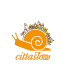 